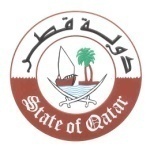 الدورة الثانية والثلاثون للفريق العامل المعني بالاستعراض الدوري الشامل 32nd Session of the UPR Working Group    استعراض التقرير الوطني لنيوزيلندا      Review of New Zealand   كلمة وفد دولة قطريلقيهاالسيد/ طلال النعمة  سكرتير ثالث لدى الوفد الدائم بجنيف   Mr. Talal Al-Naama  Third Secretary  جنيف، 21 يناير 2019م السيد الرئيس،في البدء نرحب بوفد نيوزيلندا المشارك في هذا الاستعراض برئاسة سعادة وزير العدل السيد/ Andrew Little ، ونشكره على العرض القيم لتقريره الوطني. نلاحظ مع التقدير التدابير التشريعية والمؤسسية التي اتخذتها نيوزيلندا بهدف تعزيز وحماية حقوق الانسان، ونثمن على وجه الخصوص "الخطة الوطنية لحماية حقوق الانسان وتعزيزها" ودورها في رصد التقدم المحرز في تنفيذ التوصيات التي قبلتها نيوزيلندا لدى الاستعراض السابق. كما نثمن التعديلات التشريعية التي هدفت لتفعيل عمل لجنة حقوق الانسان وتمكينها من القيام بمهامها بشكل أفضل ، بما في ذلك مهمة تعزيز الوفاء بالالتزامات الدولية لحقوق الانسان.  كذلك يشيد وفد بلادي بالسياسات والمبادرات المتخذة لتحسين التمتع بالحق في التعليم والصحة، وتعزيز حقوق النساء والأطفال والأشخاص ذوي الاعاقة على قدم المساواة. ودعماً لجهود نيوزيلندا يتقدم وفد بلادي بالتوصيات التالية: مواصلة  الجهود لتوفير مزيد من السكن اللائق والميسور التكلفة لجميع فئات المجتمع، مع إيلاء اهتمام خاص بالأسر ذات الدخل المنخفض.  تنفيذ برامج تدريبية بهدف زيادة وعي العاملين في نظام العدالة الجنائية بمعايير حقوق الانسان ذات الصلة. اتخاذ مزيد من التدابير بغرض الحد من العنف ضد المرأة والطفل.  شكراً السيد الرئيس،،،  Recommendations of Qatar to New Zealand: Continue efforts to increase the availability of adequate and affordable housing for all segments of society while paying particular attention to low-income families. Conduct training programs aimed at raising awareness of those working in the criminal justice system on relevant human rights standards.Take further measures to reduce violence against women and children.